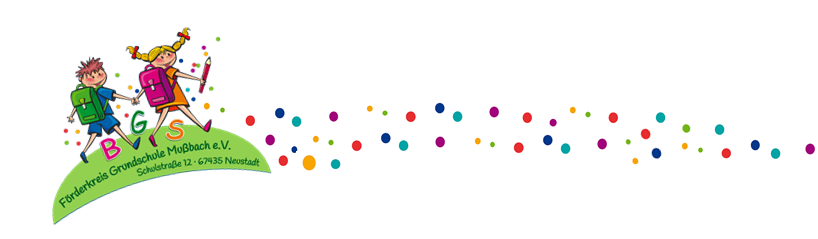 Liebe Eltern der Grundschulen Mußbach, Gimmeldingen und Haardt,nun steht unser Programm für die Osterferien  im Schuljahr 2023.Wir werden Betreuung vom 03.04.-06.04,2023 anbieten.Melden Sie Ihr Kind bitte per E-Mail unter ferien@grundschule-mussbach.de an.Wir bitten Sie Ihrer Kinder bis 15.03,2023 für die Ferienbetreuung anzumelden.Sie erhalten nach Eingang Ihrer Anmeldemail eine Bestätigung per E-Mail, dass Ihr Kind für die Betreuung eingetragen ist.Ausflüge:Bei Ausflügen müssen alle Kinder um 8.00Uhr in der Betreuung sein. Geben Sie Ihrem Kind bei Tagesausflügen einen Rucksack mit ausreichend Essen und Getränke mit.Achten Sie auf witterungsgerechte Kleidung.Je nach Wetter behalten wir uns vor, Ausflüge kurzfristig abzusagen und ein verändertes Tagesprogramm anzubieten.Bei Fragen stehen wir Ihnen gerne unter der Telefonnummer015143101806 zur Verfügung.Weitere Informationen entnehmen Sie bitte dem beigefügten Programm.Auf eine tolle und erlebnisreiche Zeit freut sich das Team der Betreuenden Grundschule Mußbach.Sommerferien vom 15.08.-02.09.2022WocheBar bezahlenMontag, 15.08.2022Spiel und Spaß in der Schule,WasserspieleXDienstag, 16.08.2022Wasserspielplatz in Deidesheim6 EuroMittwoch, 17.08.2022Pizzatag mit Wanderung3 EuroDonnerstag, .18.08.2022Wanderung zum Spielplatz in der Wallgasse3 EuroFreitag, 19.08.2022Spiel und Spaß in der SchuleWocheMontag, 22.08.2022Spiel und Spaß in der SchuleDienstag, 23.08.2022Zoo in Landau12 EuroMittwoch, 24.08.2022BasteltagDonnerstag, 25.08.2022Spaziergang mit PicknickFreitag, 26.08.2022Spiel und SpaßFreitag, 26.08.2022Spiel und SpaßWocheMontag, 29.08.2022Spiel und Spaß in der SchuleDienstag, 30.08.2022Luisenpark Mannheim16 EuroMittwoch, 31.08.2022Wanderung zur Wolfsburg6 EuroDonnerstag, 01.09.2022Gemeinschaftsspiele, OlympiadeFreitag, 02.09.2022Abschlussgrillen5 Euro